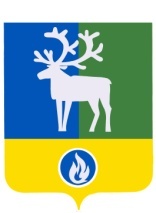 СЕЛЬСКОЕ ПОСЕЛЕНИЕ ПОЛНОВАТБЕЛОЯРСКИЙ РАЙОН                                       ХАНТЫ-МАНСИЙСКИЙ АВТОНОМНЫЙ ОКРУГ – ЮГРА   АДМИНИСТРАЦИЯ СЕЛЬСКОГО ПОСЕЛЕНИЯ ПОЛНОВАТПОСТАНОВЛЕНИЕот 25 июня 2019 года                                                	                                                  № 45О внесении изменения в приложение 3 к  постановлению администрации сельского поселения Полноват от 24 октября 2011 года № 73 П о с т а н о в л я ю:	1. Внести в приложение 3 «Состав антитеррористической комиссии сельского поселения Полноват»   к постановлению  администрации сельского поселения Полноват от 24 октября 2011 года № 73  «Об антитеррористической комиссии сельского поселения Полноват» изменение, изложив его в редакции согласно приложению  к настоящему постановлению.		2. Опубликовать настоящее постановление в бюллетене  «Официальный вестник сельского поселения Полноват» и разместить его в сети Интернет на официальном сайте органов местного самоуправления сельского поселения Полноват.   3. Настоящее  постановление  вступает в силу после его официального опубликования.	4. Контроль за выполнением постановления возложить на заместителя главы муниципального образования, заведующего сектором муниципального хозяйства администрации сельского поселения Полноват Е.У. Уразова.Глава сельского поселения  Полноват                                                                    Л.А. Макеева  Приложение к постановлению администрации сельского поселения Полноватот 25 июня 2019 года № 45Приложение 3к постановлению администрации сельского поселения Полноватот 24 октября 2011 года № 73С О С Т А Вантитеррористической комиссии сельского поселения Полноват- глава сельского поселения Полноват, председатель комиссии - заместитель главы муниципального образования, заведующий сектором муниципального хозяйства администрации сельского поселения Полноват, заместитель председателя комиссии- специалист I категории сектора организационной деятельности   администрации сельского поселения Полноват, секретарь комиссии Члены комиссии:- участковый уполномоченный полиции ОМВД России по Белоярскому району (по согласованию)- начальник Полноватской пожарной части филиала казенного учреждения Ханты-Мансийского автономного округа – Югры «Центроспас – Югория» по Белоярскому району  (по согласованию) - директор муниципального автономного общеобразовательного учреждения Белоярского района  «Средняя общеобразовательная школа им.  И.Ф. Пермяков с. Полноват»                       (по согласованию)- врач – терапевт  Полноватской участковой больницы бюджетного учреждения Ханты-Мансийского автономного округа – Югры «Белоярская районная больница» (по согласованию)- мастер Полноватского участка  акционерного общества «Югорская  Коммунальная Эксплуатирующая Компания – Белоярский»  (по согласованию)__________